Муниципальное общеобразовательное бюджетное учреждение гимназия №1 муниципального района Мелеузовский район Республики Башкортостан
КАЛЕНДАРНЫЙ  ПЛАН  ВОСПИТАТЕЛЬНОЙ РАБОТЫ МОБУ ГИМНАЗИЯ № 12023-24 уч.годСОГЛАСОВАНОСоветом  гимназии №1протокол № _2 от «29» августа 2023г.ПРИНЯТОПедагогическим советомпротокол №____1_______от « 30» августа 2023 г.УТВЕРЖДАЮ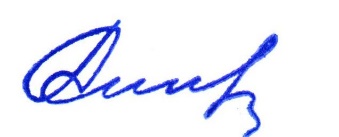 Директор МОБУ гимназия №1 ______________/ А.Л.Шадрин 
Приказ № 390-ОД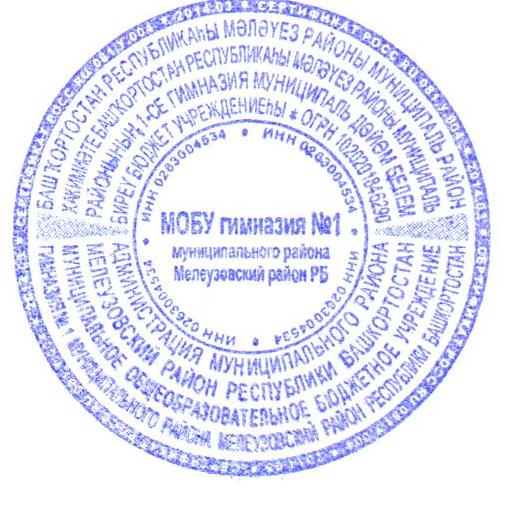 от «30» августа 2023__г.Сентябрь"Я, мой класс, моя гимназия"Сентябрь"Я, мой класс, моя гимназия"МодульМероприятияЗначимые даты в Российской Федерации1 сентября  День Знаний.3 сентябряДень окончания Второй мировой войныДень солидарности в борьбе с терроризмом8 сентября Международный день распространения грамотности10 сентября Международный день памяти жертв фашизма13 сентября -100 летие со дня рождения советской партизанки Зои Космодемьянской (1923-1941)27 сентября –День работника дошкольного образования.  День туризма «Ключевые гимназические дела»День Знаний День Здоровья «Туристический слёт- 2023» Международный день мираМесячник безопасности дорожного движения «Внимание, дети!» Месячник пожарной безопасности Декадник «Я – гражданин России»«Экскурсии, походы,соревнования»Кросс наций. Л/а кросс «Золотая осень»Акция «Молодёжь за здоровый образ жизни»Учебная эвакуация учащихсяСдача норм ГТО (1-8 кл.)«Классное руководство»Планирование работы, выбор актива класса.Инструктаж учащихся по технике безопасности Сбор информации о занятости учащихся.Составление микросоциума ОО, списков детей, семей, находящихся в СОП, состоящих на ПУ, сбор документов на предоставление льгот на питание и школьную форму.«Профориентация»Профминимум (6-11 кл.)Участие в Федеральном  профориентационном  Проекте  «Билет в будущее»: 8,10 кл.Открытые профориентационные онлайн-уроки «Проектория»«Работа с родителями»Родительские собрания «Безопасность учащихся: безопасность общения в соцсетях, в свободное время. Профилактика аутоагрессивного поведения» (1-11 кл) Заседание ОРК «Взаимодействие семьи и гимназии в новом учебном году» (1-11 кл.)Лекторий для родителей "Адаптация детей в 1, 5  кл.»Заседание СПС по предоставлению льгот по питанию учащихся«Самоуправление»«Детские общественные объединения»Заседание Совета старшеклассников. Выборы Совета дела. Утверждение плана работы на новый учебный год.Слёт пионеров «День рождение ДОО» Прием в ДОО «Пионеры Башкортостана»Участие в проекте «Орлята России». Посвящение в «Орлята России» «Школьные медиа»Оформление классных уголковРабота на сайте гимназииРазмещение информации в социальных сетях«Внеурочная деятельность»Запись в кружки и секцииМуниципальный тур республиканского конкурса «Традиции и ремесла народов РБ: прошлое, настоящее и будущее»«Разговор о важном »День знанийНаша страна - Россия100- летие со дня рождения Зои КосмодемьянскойДень туризма«Профилактика и безопасность»Урок здоровья «Предупреждение инфицирования  COVID-19 учащихся» Занятия в рамках программ профилактики АТН (5-11 кл.), ПДД (1-11 кл.) Социально- психологическое тестирование  обучающихся 7-11 кл., направленное на раннее выявление немедицинского потребления наркотических средств и психотропных веществ.Диагностика учащихся 1,5-х классов. Адаптация учащихся.«Школьный урок»1 неделя               1.09  День знаний3.09 Дню солидарности в борьбе с терроризмом посвящается…День памяти жертв Беслана3-6.09 Всероссийский урок основ безопасности жизнедеятельности - Безопасный маршрут от дома до гимназии;-  Правила пожарной безопасности;-  Правила для учащихся;-  Правила безопасности в быту.-  Планирование работы, выбор актива класса.2 неделя                «Только умным, смелым и красивым покоряются вершины»3 неделя   «Все профессии важны, все профессии нужны» «Предметно-пространственная среда»Итоги летней трудовой четверти.Дни чистоты (7-11 кл.)Диагностические мероприятияСоциально- психологическое тестирование  обучающихся 7-11 кл., направленное на раннее выявление немедицинского потребления наркотических средств и психотропных веществ.Диагностика учащихся 1,5-х классов. Адаптация учащихся.Октябрь" Цвети мой край, Башкортостан!Октябрь" Цвети мой край, Башкортостан!МодульМероприятияЗначимые даты в Российской Федерации1 октября    Международный день пожилых людей                  Международный день музыки5 октября    День учителя 16 октября  День отца в России25 октября  Международный день школьных библиотек «Ключевые гимназические дела»Акция "День добра и уважения»День самоуправления. Неделя МилосердияМесячник гражданской обороныДекадник «Мой край родной, Башкортостан»Каникулы«Экскурсии, походы,соревнования»Открытое Первенство МР по л/а кроссу памяти Заслуженного работника ФК культуры РБ Б.А.АхтямоваСоревнования по спортивному ориентированиюЭкскурсии в ДЭЦ, Музей УО в рамках проектов:« Растём патриотами» 3 кл. « Говорящие  тропы» 4 кл.« Моя малая родина» 7 кл.Муниципальный туристический слёт для младшихшкольников «Рюкзачок» 4 кл.Сдача норм  ГТО (9-11 кл.)«Классное руководство»Заседание ППК (5 кл.) Посещение семей учащихся, с целью выявления социального неблагополучия.«Профориентация»Профминимум (6-11 кл.)КЧ «Профессия моих родителей»  (1-11 кл.)     Участие в Проекте  «Билет в будущее» (8,10 кл.)Открытые профориентационные онлайн-уроки «Проектория»( 7-11 кл.)Акция «Неделя без турникетов» (экскурсии на предприятия города) (4-11 кл.)«Работа с родителями»Классные родительские собрания«Игра и труд в жизни младших школьников» (1-4 кл.)« Уголовная и административная ответственность несовершеннолетних» (7-11 кл.),«Профилактика суицидального поведения» (8-11 кл.)«Самоуправление»«Детские общественные объединения»День самоуправления (9-11 кл.)Заседание Совета старшеклассниковВечер старшеклассников "Осенний бал", отв. 10 А классУчастие в проекте «Орлята России». «Школьные медиа»Работа на сайте гимназииРазмещение информации в социальных сетяхАкция «Поздравление учителей» (оформление кабинетов)«Внеурочная деятельность»Участие в онлайн муниципальных конкурсах.конкурсах«Профилактика и безопасность»Всероссийский урок безопасности школьников в сети интернет Занятия по программе ПДД 1-11 кл.  Занятия в рамках программ профилактики АТН (5-11 кл.)«Школьный урок»Встреча с работниками ОДН, ГИБДДКлассные часы:1 неделя:  «Учителями славится Россия, ученики приносят славу ей!»2 неделя:  «Я гражданин своей республики», 103-летию со дня образования Республики Башкортостан «Край,  в котором мы живем»,  План на каникулы, инструктаж по ТБ , ПДД 3 неделя:  Жить в мире с собой и окружающими 4 неделя:   Чистота - залог здоровья. Профилактика гриппа«Разговор о важном»Если бы я был учителем День отцаДень музыки Россия - мировой лидер атомной отрасли«Предметно-пространственная среда»Дни чистоты.КЧ « Экология. Загрязнение окружающей среды» (1-11 кл.)КЧ «Чистота – залог здоровья» (1-6 кл.)Диагностические мероприятияИндивидуальная работа с  учащимися, стоящими на ВШУ, детьми с ОВЗ.Опрос «Индекс толерантности» 7-11 кл. Ноябрь  " Я на Вы с законом"Ноябрь  " Я на Вы с законом"МодульМероприятияЗначимые даты в Российской Федерации4 ноября  День народного единства8 ноября День памяти погибших при исполнении служебных обязанностей сотрудников органов внутренних дел России20 ноября День начала Нюрнбергского процесса27 ноября День матери в России30 ноября День Государственного герба Российской Федерации «Ключевые гимназические дела»Декадник «Закон и подросток»КаникулыНеделя психологии. День Толерпнтности.Неделя в рамках «Дня народного единстваФестиваль национальных культур.«Экскурсии, походы,соревнования»Первенство школьников города по баскетболу среди  7-8кл. Первенство школьников по волейболу (2008-2009г.г. рождения)Спортивный праздник «Сила, молодость, красота» (1-11 кл.)Спартакиада школьников РБ по мини-футболуСдача норм ГТО«Классное руководство»Заседание ППК (1 кл.) Посещение семей учащихся, с целью выявления социального неблагополучия.«Профориентация»Участие в ярмарке вакансий ученических мест. (9 кл.)Профминимум (6-11 кл.)Экскурсии на предприятия города (8.10 кл.) КЧ «В мире профессий». 1-7 кл.Участие в Проекте  «Билет в будущее» (8,10 кл.)Профориентационные онлайн-уроки «Проектория» ( 7-11 кл.)«Работа с родителями»Родительская конференция   «Воспитание правосознания учащихся» (4-7 кл. )Классные родительские  собрания«Свободное время и его роль в формировании личности » (1-5 кл.) «Профилактика употребления ПАВ среди несовершеннолетних» (8-9 кл.) « Уголовная и административная ответственность несовершеннолетних»  (10-11 кл.)«Самоуправление»«Детские общественные объединения»Заседание Совета старшеклассниковСбор пионерского актива « Мы – новое поколение»(5-8 кл.) Квест  «Знаки дорожные –люди осторожные»4-7 кл.Тематический вечер «Колесо Фемиды» (9-11 кл.)Участие в проекте «Орлята России». «Школьные медиа»Работа на сайте гимназииРазмещение информации в социальных сетях«Внеурочная деятельность»Участие в муниципальном конкурсе  декоративно – прикладного творчества «Рукотворное чудо»(1-6 кл.)Участие в муниципальном конкурсе «Юные инженеры»(7-9 кл.)«Профилактика и безопасность»Занятия в рамках программ профилактики АТН (5-11 кл.), ПДД (1-11 кл.)Декадник «Закон и подросток»«Школьный урок»1 неделя:  Дню народного единства посвящается…                  Правовой минимум учащегося (1-4 кл.)                  Нет прав без обязанностей (5-11 кл.)2 неделя:  Учимся жить в многоликом мире. 3 неделя:  Моя безопасность во время каникул.  Итоги 1 триместра.4 неделя:  Мама – ближе человека нет! Классный час, посвящённый Дню матери России.«Разговор о важном»День народного единства Мы разные, мы вместеДень материСимволы России«Предметно-пространственная среда»Дни чистоты.Диагностические мероприятияДиагностика учащихся  9-х классов. Выявление профессиональных склонностей и интересов учащихся.(В рамках проекта «Zасобой»    « Всероссийская  профдиагностика - 2023»)Мониторинг по выявлению лиц из числа обучающихся 7-11 классов, наиболее уязвимых воздействию идеологии терроризма и экстремизма.Декабрь   «В мире знаний и творчества»Декабрь   «В мире знаний и творчества»МодульМероприятияЗначимые даты в Российской Федерации3 декабря   День неизвестного солдата                 Международный день инвалидов5 декабря   День добровольца (волонтера) в России8 декабря   Международный день художника9 декабря   День Героев Отечества10 декабря  День прав человека12 декабря День Конституции Российской Федерации25 декабря День принятия Федеральных конституционных законов о Государственных символах Российской Федерации «Ключевые гимназические дела»День борьбы со СПИДом, ВИЧДекадник по семейному воспитаниюНеделя МилосердияНовогодние утренники и вечера.День Конституции Республики Башкортостан«Экскурсии, походы,соревнования»Спартакиада школьников города по баскетболуЭстафета поколений «Веселые старты»     Открытие лыжного сезонаПрием испытаний ВФСК ГТОУчастие в мероприятиях ко Дню инвалидов «Не ограниченные возможностями»«Классное руководство»Заседание ППК (9 кл.) Индивидуальная работа с семьями, стоящими на ВШУ. (Посещение семей на предмет социального неблагополучия.)Обеспеченность новогодними подарками учащихся 1-8 классов.Организация зимнего отдыха учащихся«Профориентация»Профминимум (6-11 кл.)Участие в Проекте  «Билет в будущее» (8,10 кл.)Профориентационные онлайн-уроки «Проектория» ( 7-11 кл.)Конкурс рисунков «Профессии моих родителей»(1-4 кл.)«Работа с родителями»Круглый стол для родителей «Счастлив тот, кто счастлив дома»(1-6 кл.)Индивидуальные консультации для родителей и учащихся, стоящих на ВШУ, детей с ОВЗ.Лектории для родителей«Профилактика аутоагрессивного  поведения» (7-9 кл.)«Самоуправление»«Детские общественные объединения»Заседание Совета старшеклассников"Минутка волшебства " – творческий  конкурс (5-6 кл.)День волонтеров. Участие в слете волонтерских команд.Участие в проекте «Орлята России». «Школьные медиа»Размещение информации в социальных сетях и на сайте гимназии.«Внеурочная деятельность»Гимназический конкурс  «Новогодняя игрушка» (1-6 кл.)Тематическая семейная суббота «Время верить в чудеса»(3-5 кл.)«Профилактика и безопасность»Занятия в рамках программ профилактики АТН (5-11 кл.), ПДД (1-11 кл.)«Школьный урок»Классные часы:1 неделя: «СПИД- чума 20 века » (7-11 кл.),«Не ограниченные возможности» (1-6 кл.) 2 неделя: «Моя семья - моё богатство»(1-11 кл.)3 неделя: Я гражданин Республики Башкортостан  и России(1-11 кл.)4 неделя: «Что год грядущий нам готовит» (1-11 кл.)                 Моя безопасность во время зимних каникул.«Разговор о важном»Жить – значит действоватьВ жизни всегда есть место подвигу?Настоящая ответственность бывает только личной (Ф. Искандер)Светлый праздник Рождества«Предметно-пространственная среда»Муниципальный этап республиканской природоохранной акции «Кормушка» (1-5 кл.)Организация птичьих столовых (6-8 кл.)Оформление кабинетов «Новый год шагает по планете»(1-11 кл.)Январь   "В мире знаний и творчества"Январь   "В мире знаний и творчества"МодульМероприятияЗначимые даты в Российской Федерации25 января День студенчества27 января День полного освобождения Ленинграда от фашистской блокадыДень освобождения Красной армией крупнейшего «лагеря смерти» Аушвиц-Биркенау (Освенцима) — День памяти жертв Холокоста «Ключевые гимназические дела»XXVIII Гимназический фестиваль «Восходящая звезда»Всероссийский месячник военно-патриотической, спортивно-массовой работы «Экскурсии, походы,соревнования»Смотр « Строя и песни» 5-8 кл.  Участие в городской спартакиаде школьников (лыжи).Первенство школьников города по полиатлону.Первенство гимназии в соревнованиях «Перестрелка» (2-7 кл.)«Классное руководство»ППК (10-11 кл.) Занятость учащихся во внеурочной деятельности.«Профориентация»Профминимум (6-11 кл.)Профориентационные онлайн-уроки «Проектория» ( 7-11 кл.)«Работа с родителями»Заседания ОРКОбщешкольное  родительское собрание «Воспитание трудолюбия в семье и школе» (5-8кл)Классные родительские собрания «Вредные привычки, как им противостоять»«Самоуправление»«ДОД»Заседание Совета старшеклассников1 этап муниципального конкурса «Лидер 21 века»Участие в проекте «Орлята России». «Школьные медиа»Размещение информации в социальных сетях и на сайте гимназии.«Внеурочная деятельность»Занятость учащихся во внеурочной деятельности.Муниципальный конкурс медиатворчества и программирования «24 bit»Муниципальный тур технической олимпиады «Шаг в будущее»«Разговор о важном »РождествоЦифровая безопасность и гигиена школьника День снятия блокады Ленинграда«Профилактика и безопасность»Занятия в рамках программ профилактики АТН (5-11 кл.), ПДД (1-11 кл.)«Школьный урок»Классные часы:1 неделя: Тренировка памяти - залог успешной учёбы.2 неделя: Мир моих увлечений3 неделя: Красота спасёт мир «Предметно-пространственная среда»Акция «Моя любимая книга» (стеллаж свободного книгообмена)    Февраль_  "За доблесть, мужество и честь!"   Февраль_  "За доблесть, мужество и честь!"МодульМероприятияЗначимые даты в Российской Федерации2 февраля    День разгрома советскими войсками немецко-фашистских войск в Сталинградской битве8 февраля   День российской науки,300-летие со времени основания Российской Академии наук (1724)15 февраля   День памяти о россиянах, исполнявших служебный долг за пределами Отечества, 35- летие со дня вывода советских войск из Республики Афганистан (1989)21 февраля   Международный день родного языка23 февраля  День защитника Отечества «Ключевые гимназические дела»Всероссийский месячник военно-патриотической, спортивно-массовой работы КаникулыВечер встречи выпускников «Экскурсии, походы,соревнования»Соревнования по баскетболу на кубок В. ШлычковаВоенно-спортивная игра «Зарница» 9-11 кл.Конкурс «А, ну-ка, парни!»Соревнования по стрельбе из пневматической винтовкиТурнир по лазертагу среди школьников городаСдача норм ГТО«Классное руководство»ППК (4 кл.) Классные родительские собрания «Итоги 2 триместра» «Профориентация»Профминимум (6-11 кл.)Экскурсии на предприятия города (8.10 кл.)Участие в Проекте  «Билет в будущее» (8,10 кл.)Профориентационные онлайн-уроки «Проектория» (7-11 кл)КЧ «Профессиональное самоопределение»«Работа с родителями»Классные родительские  собрания«Как помочь ребёнку стать успешным?»(1-4 кл.)«Причины суицидальных действий среди несовершеннолетних»  (5- 8 кл.) «Психологическая готовность к сдаче ОГЭ и ЕГЭ»  (9,11кл.)«Самоуправление»Заседание Совета старшеклассниковФестиваль «Мой папа – Защитник Отечества» - 3-6 кл.Участие в проекте «Орлята России». «Школьные медиа»Оформление выставки «С Днем гимназии!»Работа интернет - группы гимназии.Размещение информации в социальных сетях«Внеурочная деятельность»Тематическая патриотическая суббота «Дни воинской славы»«Разговор о важном »День российской науки     Россия и мир День защитника Отечества«Профилактика и безопасность»Занятия в рамках программ профилактики АТН (5-11 кл.), ПДД (1-11 кл.)«Школьный урок»1 неделя:  Мужество и отвага защитников Родины.2 неделя:. 35-годовщине со дня вывода советских войск из Афганистана посвящается…3 неделя: Дню Защитника Отечества, Дню памяти В.Шлычкова посвящается…ТБ во время зимних каникул. «Предметно-пространственная среда»Гимназический конкурс «Любимый уголок гимназии» (7-10 кл.)Оформление кабинетов ко Дню гимназии.Диагностические мероприятияПрактические занятия с обучающимися 9, 11 классов «Психологическая готовность к сдаче ОГЭ и ЕГЭ»Диагностика детской депрессии (CDI), М. Ковач  7-11 кл.Март"Гимназия родная, славься и цвети!"Март"Гимназия родная, славься и цвети!"МодульМероприятияЗначимые даты в Российской Федерации8 марта   Международный женский день14 марта  450-летию со дня выхода первой «Азбуки» Ивана Фёдорова (1574)18 марта 10 лет со Дня воссоединения Крыма с Россией27 марта  Всемирный день театра «Ключевые гимназические дела»День гимназииГимназический фестиваль «Калейдоскоп идей»Декадник «Школа без правонарушений»Всероссийская неделя музыки для детей и юношестваДень борьбы с наркоманиейДень памяти А.БесоваДекадник «Внимание- дети!»«Экскурсии, походы,соревнования»Олимпиада по ФК.Спартакиада школьников города по волейболу (юноши) Первенство школьников района по шахматамСпартакиада школьников города по гимнастикеСпартакиада школьников города по мини-лапте Прием испытаний ВФСК ГТО (силовые виды, стрельба из электронного оружия)«Классное руководство»ППК (8 кл.) Занятость учащихся во внеурочной деятельности«Профориентация»Профминимум (6-11 кл.)Участие в Проекте  «Билет в будущее» (8,10 кл.)Профориентационные онлайн-уроки «Проектория» (7-11 кл)КЧ: «Профессия моих родителей» (1-6 кл.)«Работа с родителями» Обшегимназическое РС «Убеждение и требование как средства организации жизнедеятельности»( 1-5 кл.)Классные родительские  собрания «Половое воспитание подростков» (6-10 кл.)«Самоуправление»«Детские общественные объединения»День самоуправления Квест «Гимназия, я тебя знаю!» (6-11 кл.)«Мир красотою спасется»  сбор активаВечер старшеклассников«В человеке должно быть всё прекрасно…» 9-11 кл.Участие в проекте «Орлята России». «Школьные медиа»Оформление выставки «С Днем гимназии!»Работа интернет - группы гимназии.Размещение информации в социальных сетях«Внеурочная деятельность»Профориентационная  суббота  «В будущее - с уверенностью»«Разговор о важном »Забота о каждомМеждународный женский день         10 лет со Дня воссоединения Крыма с Россией Всемирный день театра«Профилактика и безопасность»Занятия в рамках программ профилактики АТН (5-11 кл.), ПДД (1-11 кл.) Декадник «Школа без правонарушений»«Школьный урок»1 неделя:  Всё о тебе, родная гимназия!2 неделя:. Экономия и бережливость в нашей жизни3 неделя:  Мои поступки - моя ответственность!4 неделя    С законом на Вы!«Предметно-пространственная среда»Оформление кабинетов ко Дню гимназии.День чистотыМуниципальный этап республиканского конкурса «Зеленая планета»Диагностические мероприятияДиагностика межличностных отношений в семье  7-9 кл.Апрель"Мой дом, моя семья, мой город!"Апрель"Мой дом, моя семья, мой город!"МодульМероприятияЗначимые даты в Российской Федерации7 апреля  Всемирный день здоровья12 апреля День космонавтики19 апреля День памяти о геноциде советского народа нацистами и их пособниками в годы Великой Отечественной войны22 апреля  Всемирный день Земли27 апреля  День российского парламентаризма «Ключевые гимназические дела»Фестиваль искусств  Неделя "Мы за ЗОЖ" Каникулы«Экскурсии, походы,соревнования»Спартакиада школьников города по легкой атлетике Прием испытаний ВФСК ГТО (силовые виды, стрельба из электронного оружия)«Классное руководство»Организация летнего отдыха учащихся 1-8,10 классов. Занятость учащихся в летний период. «Профориентация»Профминимум (6-11 кл.)Участие в Проекте  «Билет в будущее» (8,10 кл.)Профориентационные онлайн-уроки «Проектория» (7-11 кл)КЧ: «Профессия моих родителей» (1-6 кл.)«Работа с родителями» Классные родительские собрания «Организация летнего отдыха детей»Заседания РК классов«Самоуправление»«ДОО»«Зеленый наряд республики»- сбор актива Участие в проекте «Орлята России». «Школьные медиа»Оформление выставки «С Днем гимназии!»Работа интернет - группы гимназии.Размещение информации в социальных сетях«Внеурочная деятельность»Экологическая суббота  «Чистое будущее - в чистом настоящем!»«Разговор о важном»День космонавтики. Мы – первые!Память о геноциде советского народа нацистами и их пособниками День Земли«Профилактика и безопасность»Занятия в рамках программ профилактики АТН (5-11 кл.), ПДД (1-11 кл.)«Школьный урок»1 неделя:  61-ой годовщине полёта Ю. Гагарина в космос посвящается…2 неделя:.  « Природа – моя живительная сила »3 неделя:  «Внимание! Паводок»	4 неделя    «Здоров лишь тот, чьи помыслы чисты»«Предметно-пространственная среда»День чистотыДень ЗемлиАкция «Сбереги деревце»Диагностические мероприятияДиагностика учащихся  4-х классов.Май"Наши успехи тебе, Родина!"Май"Наши успехи тебе, Родина!"МодульМероприятияЗначимые даты в Российской Федерации1 мая    Праздник Весны и Труда9 мая    День Победы18 мая  Международный день музеев19 мая  День детских общественных организаций России24 мая  День славянской письменности и культуры  «Ключевые гимназические дела»День весны и труда.XXVI  Гимназический фестиваль "Ключ к успеху- 2024» Декадник «Поклонимся великим тем годам!», посвящённый Дню Победы .Легкоатлетическая эстафета. Акция «Бессмертный полк»Декадник «Моя семья»Творческие отчёты классов Последний звонок. Декадник «Наши успехи – тебе Родина»«Экскурсии, походы,соревнования»Спартакиада школьников города по легкой атлетике Прием испытаний ВФСК ГТО (силовые виды, стрельба из электронного оружия)Муниципальный слёт юных экологовСоревнование по спортивному ориентированию «Российский азимут»Соревнования по стрельбе из пневматической винтовки«Классное руководство»Организация летнего отдыха учащихся 1-8,10 классов. Занятость учащихся в летний период. Анализ воспитательной работы класса за год.«Профориентация»Профминимум (6-11 кл.)Участие в Проекте  «Билет в будущее» (8,10 кл.)Профориентационные онлайн-уроки «Проектория» (7-11 кл)«Работа с родителями»Заседания РК классов «Итоги учебного года»Классные родительские собрания «Итоги учебного года» (1-8,10 кл.) «Итоговая аттестация учащихся» ( 9,11 кл.)«Самоуправление»«Детские общественные объединения»Торжественный прием учащихся 1 классов в детскую общественную организацию «Пионеры Башкортостана» РДШ Экологическая игра «Робинзонада» ( 8 кл.)Акция «Поздравь ветерана». Работа тимуровских групп.Волонтерская суббота  «Вместе – мы сила»Участие в проекте «Орлята России». «Школьные медиа»Работа интернет – группы гимназии.Размещение информации в социальных сетях«Внеурочная деятельность»Муниципальный конкурс декоративно-прикладного творчества «Россыпи детских талантов»«Разговор о важном »День ТрудаДень Победы. Бессмертный полкДень детских общественных организаций «Россия-страна возможностей»«Профилактика и безопасность»Занятия в рамках программ профилактики АТН (5-11 кл.), ПДД (1-11 кл.)«Школьный урок»1 неделя:  Поклонимся великим тем годам2 неделя:. Моя семья – моя крепость3 неделя:  Моя личная безопасность4 неделя    Я, мой класс, моя гимназия. Итоговый классный час.«Предметно-пространственная среда»День чистотыОрганизация работы трудовой бригады по благоустройству территории гимназии.Июнь«Каникулы с пользой!»Июнь«Каникулы с пользой!»МодульМероприятияЗначимые даты в Российской Федерации1 июня   День защиты детей 6 июня   День русского языка12 июня День России22 июня День памяти и скорби27 июня  День молодежи «Ключевые гимназические дела»Открытие ЦДП «Золотая пчёлка»Выпускной вечер «Прощай, родная гимназия!»Декадники: «Безопасное лето», «Лето без детского травматизма», «Лето без правонарушений», «Лето без наркотиков»«Экскурсии, походы,соревнования»Спортивные соревнования ЦДПАкция «Научись плавать»Учебные сборы с юношами 10-х классовТуристические походы и походы выходного дня «Классное руководство»Занятость учащихся в летний период. «Профориентация»Открытие лагеря труда и отдыха. Практика учащихся 5-8, 10 кл. на учебно-опытном участке«Работа с родителями»Заседание ОРК гимназии «Подготовка школы к новому учебному году»«Самоуправление»«Детские общественные объединения»Работа лагеря труда и отдыха, работа дворовых площадокУчастие в проекте «Орлята России». «Школьные медиа»Работа интернет - группы гимназии.Размещение информации в социальных сетяхИюль-август«Каникулы с пользой!»Июль-август«Каникулы с пользой!»Июль-август«Каникулы с пользой!»Июль-август«Каникулы с пользой!»МодульМодульМодульМероприятияЗначимые даты в Российской ФедерацииЗначимые даты в Российской ФедерацииЗначимые даты в Российской Федерации8 июля      День семьи, любви и верности22 августа  День Государственного флага Российской Федерации28 июля    День Военно-морского флотаЮбилейные даты со дня рождения писателей, музыкантов, художников, других деятелейЮбилейные даты со дня рождения писателей, музыкантов, художников, других деятелейЮбилейные даты со дня рождения писателей, музыкантов, художников, других деятелей7 сентября100 лет со дня рождения советского поэта Эдуарда Асадова  (1923-2004 )100 лет со дня рождения советского поэта Эдуарда Асадова  (1923-2004 )8 октября100 лет со дня рождения советского поэта Расула Гамзатова (1923-2003)100 лет со дня рождения советского поэта Расула Гамзатова (1923-2003)9 сентября 195 лет со дня рождения Льва Николаевича Толстого (1828-1910)195 лет со дня рождения Льва Николаевича Толстого (1828-1910)28 сентября105 лет со дня рождения педагога Василия Александровича Сухомлинского (1918-1970)105 лет со дня рождения педагога Василия Александровича Сухомлинского (1918-1970)3 октября150 тет со дня рождения писателя Вячеслава Яковлевича Шишкова (1873-1945150 тет со дня рождения писателя Вячеслава Яковлевича Шишкова (1873-19459 ноября205 лет со дня рождения писателя Ивана Сергеевича Тургенева (1818-1883)205 лет со дня рождения писателя Ивана Сергеевича Тургенева (1818-1883)10 ноября135 лет со дня рождения советского ученого авиаконструктора Андрея Николаевича Туполева (1888-1972 )135 лет со дня рождения советского ученого авиаконструктора Андрея Николаевича Туполева (1888-1972 )23 ноября 115 лет со дня рождения писателя Николая Николаевича Носова (1908-1976)115 лет со дня рождения писателя Николая Николаевича Носова (1908-1976)5 декабря220 лет со дня рождения поэта Федора Ивановича Тютчева (1803-1873)220 лет со дня рождения поэта Федора Ивановича Тютчева (1803-1873)19 янваля190 лет со дня рождения русского мецената, собирателя живописи Сергея Михайловича Третьякова (1834-1892)190 лет со дня рождения русского мецената, собирателя живописи Сергея Михайловича Третьякова (1834-1892)22 явнваря120 лет со дня рождения детского писателя Аркадия Петровича Гайдара (1904- 1941)120 лет со дня рождения детского писателя Аркадия Петровича Гайдара (1904- 1941)5 февраля120 лет со дня рождения героя ВОВ Александра Матвеевича Матросова (1924-1943)120 лет со дня рождения героя ВОВ Александра Матвеевича Матросова (1924-1943)8 февраля190 лет со дня рождения русского цченогоДмитрия Ивановича Менделеева (1834- 1907)190 лет со дня рождения русского цченогоДмитрия Ивановича Менделеева (1834- 1907)11 февраля130 лет со дня рождения писателя Виталия Валентиновича Бианки (1894-1959)130 лет со дня рождения писателя Виталия Валентиновича Бианки (1894-1959)13 февраля255 лет со дня рождения писателя и баснописца Ивана Андреевича Крылова (1769- 1844)255 лет со дня рождения писателя и баснописца Ивана Андреевича Крылова (1769- 1844)4 марта165 лет со дня рождения русского физика Александра Степановича Попова (1859-1906)165 лет со дня рождения русского физика Александра Степановича Попова (1859-1906)9 марта90 лет со дня рождения советского летчика-космонавта Юрия Алексеевича Гагарина (1934-1968)90 лет со дня рождения советского летчика-космонавта Юрия Алексеевича Гагарина (1934-1968)18 мартв180 лет со дня рождения композитора Николая Андреевича Римского-Корсакова (1844 -1908)180 лет со дня рождения композитора Николая Андреевича Римского-Корсакова (1844 -1908)21 марта185 со дня рождения композитора Модеста Петровича Мусоргского (1839 -1881)185 со дня рождения композитора Модеста Петровича Мусоргского (1839 -1881)1 апреля215 лет со дня рождения писателя Николая Васильевича Гоголя (1809 -1852)215 лет со дня рождения писателя Николая Васильевича Гоголя (1809 -1852)12 апреля185 лет со дня рождения географа Николая Михайловича Пржевальского(1839-1888) 185 лет со дня рождения географа Николая Михайловича Пржевальского(1839-1888) 2 мая 295 лет со дня рождения российской императрицы Екатерины II (1729-1796)100 лнт со дня рождения писателя Виктора Петровича Астафьева (1924-2001)295 лет со дня рождения российской императрицы Екатерины II (1729-1796)100 лнт со дня рождения писателя Виктора Петровича Астафьева (1924-2001)1 июня220 лет со дня рождения Михаила Ивановича Глинки (1804-1857)220 лет со дня рождения Михаила Ивановича Глинки (1804-1857)2 июня120 лет со дня рождения писателя Николая  Корнеевича  Чуковского (1904-1965)120 лет со дня рождения писателя Николая  Корнеевича  Чуковского (1904-1965)6 июня225 лет со дня рождения русского поэта и писателя  Александра Сергеевича Пушкина (1799-1837)225 лет со дня рождения русского поэта и писателя  Александра Сергеевича Пушкина (1799-1837)7 июня230 лет со дня рождения русского поэта Петра Яковлевича Чаадаева (1794 -1856)230 лет со дня рождения русского поэта Петра Яковлевича Чаадаева (1794 -1856)8 июня180 лет со дня рождения русского физика Петра Леонидовича Капицы ( 1894-1984)180 лет со дня рождения русского физика Петра Леонидовича Капицы ( 1894-1984)5 августа180 лет со дня рождения русского художника Ильи Ефимовича Репина (1844-1930)180 лет со дня рождения русского художника Ильи Ефимовича Репина (1844-1930)10 августа130 лет со дня рождения русского писателя Михаила Михайловича Зощенко (1894- 1958)130 лет со дня рождения русского писателя Михаила Михайловича Зощенко (1894- 1958)